Bonjour les enfants,Comme vous avez vu, j’étais parti en vacances.Je suis de retour et je vous lance un défi :«  Vous devez deviner où j’étais parti »Pour trouver, j’ai rapporté avec moi un livre. Vous devrez le lire pour trouver !A vous de jouer !Globe Trotteur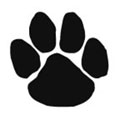 